NAGYKOVÁCSI NAGYKÖZSÉG ÖNKORMÁNYZATOKTATÁSI, KULTURÁLIS, SPORT, TURISZTIKAI ÉS KÖRNYEZETVÉDELMI BIZOTTSÁGELNÖKEMEGHÍVÓ Nagykovácsi Nagyközség ÖnkormányzatánakOktatási, kulturális, sport, turisztikai és környezetvédelmi bizottságüléséreAz ülés helye: 	Öregiskola Közösségi Ház és Könyvtár	(2094 Nagykovácsi, Kossuth u. 78.)Időpontja: 		2017. szeptember 18. (hétfő) 17 óra Napirend: Döntés a Kispatak Óvoda helyiségeinek bérleti díjáról E – 95Előterjesztő: Kiszelné Mohos Katalin polgármesterElőadó: dr. Halmosi-Rokaj Odett aljegyzőTárgyalja: OKB, PBDöntés a Bursa Hungarica Felsőoktatási Önkormányzati Ösztöndíjpályázat 2018. évi fordulójához való csatlakozásról, valamint az elektronikus adatbázis használatáról E – 96Előterjesztő: Kiszelné Mohos Katalin polgármesterElőadó: Grégerné Papp Ildikó osztályvezetőTárgyalja: OKBA Dr. Schmidt Imre Ösztöndíjra vonatkozó pályázat elbírálására létrehozott bíráló bizottság tagjainak megválasztása E – 99Előterjesztő: Kiszelné Mohos Katalin polgármesterElőadó: Grégerné Papp Ildikó osztályvezetőTárgyalja: OKBAz előterjesztés később kerül kiküldésre.Döntés a Nagykovácsi Sólymok SE által, sportszakmai fejlesztés keretében vásárolt Teqball asztal elhelyezéséről, valamint az egyesület telepítési költségeihez való hozzájárulásról E – 104Előterjesztő: Kiszelné Mohos Katalin polgármesterElőadó: dr. Visnyay Noémi osztályvezetőTárgyalja: OKB, PBNagykovácsi, 2017. szeptember 14.Fodor Attila sk.bizottsági elnök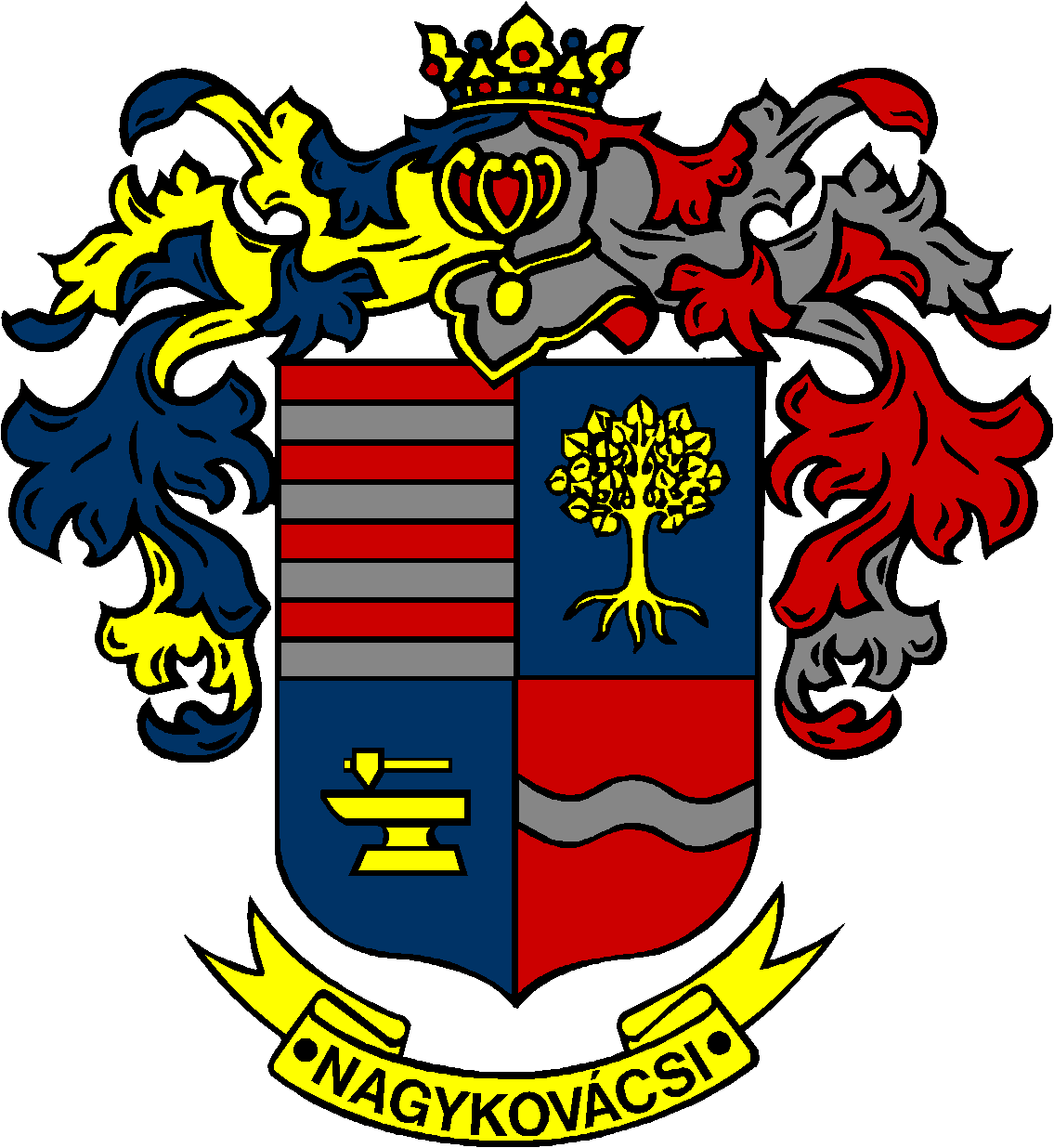 